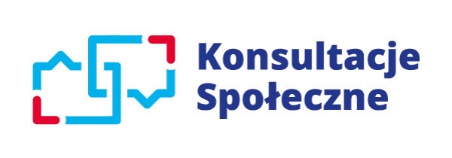 Konkurs plastyczny z okazji 10. edycji Koszalińskiego Budżetu Obywatelskiego!„Bądź bohaterem – zmieniaj miasto z Koszalińskim Budżetem Obywatelskim”Zapraszamy wszystkich  uczniów koszalińskich szkół podstawowych i ponadpodstawowych do udziału w konkursie plastycznym z okazji 10. edycji Koszalińskiego Budżetu Obywatelskiego. Temat pracy plastycznej to „Bądź bohaterem – zmieniaj miasto z Koszalińskim Budżetem Obywatelskim”.Konkurs przeprowadzony zostanie w trzech kategoriach wiekowych: I kategoria – dzieci z klas I – III; II kategoria – dzieci z klas IV- VIII; III kategoria – młodzież ucząca się w koszalińskich szkołach ponadpodstawowych. Czekamy na prace konkursowe wykonane w dowolnej technice plastycznej np. rysunek, malarstwo, kolaż, grafika, plakat, wycinanka. Format prac powinien być nie mniejszy niż A4 i nie większy niż A3. Praca musi być płaska. Praca konkursowa może przedstawiać dotychczas zrealizowane inwestycje/projekty z Koszalińskiego Budżetu Obywatelskiego (mapa zrealizowanych projektów znajduje się na stronie internetowej www.budzetobywatelski.koszalin.pl) lub może przedstawiać projekty/inwestycje/pomysły, które mogą zostać zrealizowane w Koszalinie w przyszłości w ramach Budżetu Obywatelskiego. Prace należy złożyć do 17 października 2022 r. osobiście w Urzędzie Miejskim – Biuro Obsługi Klienta, ul. Rynek Staromiejski 6-7; za pośrednictwem poczty polskiej – liczy się data stempla pocztowego.Złożona praca plastyczna musi być zgodna z tytułem konkursu, prace niezwiązane z tematyką konkursu zostaną odrzucone. Ważne: jedna osoba może zgłosić do konkursu tylko jedną pracę!Każda praca musi zostać podpisana na odwrocie: imieniem, nazwiskiem, klasą oraz nazwą szkoły. Dodatkowo do pracy należy dołączyć Kartę zgłoszenia do konkursu (Karta stanowi załącznik do Regulaminu konkursu dostępny na stronie www.budzetobywatelski.koszalin.pl). Wypełniona Karta wraz z oświadczeniami dotyczącymi przeniesienia praw autorskich oraz zgody na przetwarzanie danych osobowych jest niezbędna do wzięcia udziału w konkursie.  Dla zwycięzców przewidziane są atrakcyjne nagrody!Nagroda za I miejsce – smartwatch; Nagroda za II miejsce – głośnik bezprzewodowy; Nagroda za III miejsce – słuchawki bezprzewodoweW każdej kategorii wybranych zostanie 3 laureatów, czyli nagrodzonych zostanie aż 9 osób.Szczegółowych informacji na temat konkursu udziela Marta Orzechowska kierownik Referatu Konsultacji Społecznych w Wydziale Komunikacji Społecznej, Promocji i Turystyki Urzędu Miejskiego w Koszalinie oraz Aleksandra Zdzińska inspektor w Wydziale Komunikacji Społecznej i Promocji, tel. 94 348 88 87 lub 94 348 88 99, e-mail: koszalinskibudzetobywatelski@um.koszalin.plOgłoszenie wyników konkursu nastąpi do dnia 31 października 2022 roku. Zwycięzcy zostaną powiadomieni telefonicznie lub mailowo o wygranej oraz o miejscu i czasie odbioru nagrody.Regulamin konkursu znajduje się na stronie www.budzetobywatelski.koszalin.pl